Honors Chemistry		Hour_____		Name__________________________________________
Dr. Wexler
Quiz 1: Density
Date assigned:1. When distilled water is heated to its boiling point (100°C at 1 atmosphere (atm) of air pressure), the molecules of water “leap” away to form a gas (water vapor).  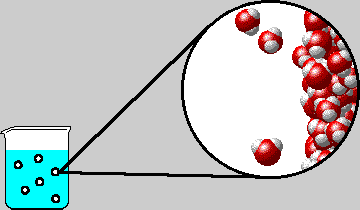 The image above illustrates the formation of bubbles in a beaker of tap water heated to its boiling point.  	A. What substance is contained within each bubble?	B. Is this substance pure or is it a mixture?  Explain.	C. Inside a bubble, is this substance in the form a solid, liquid, or gas?  Explain how you can determine this 	  
	    simply by observing the behavior of the bubbles.2. 	 What is the formula for density expressed in its 3 forms:	A. 	d = 	B.	 m =	C. 	V =
3. If the mass of a substance increases with no change in volume, does its density decrease or increase or is there no 
	    change?4. If the volume of a substance doubles with no change in mass, what change occurs to its density?  Be specific.5. Which is less dense: liquid water or water vapor?6. In the circles below, draw a representation of liquid water vs water vapor.  Use small circles to represent the individual water molecules.  Indicate which has a greater density.  Indicate which will sink and which will rise when they are placed in the same container.			Liquid water				Water vapor